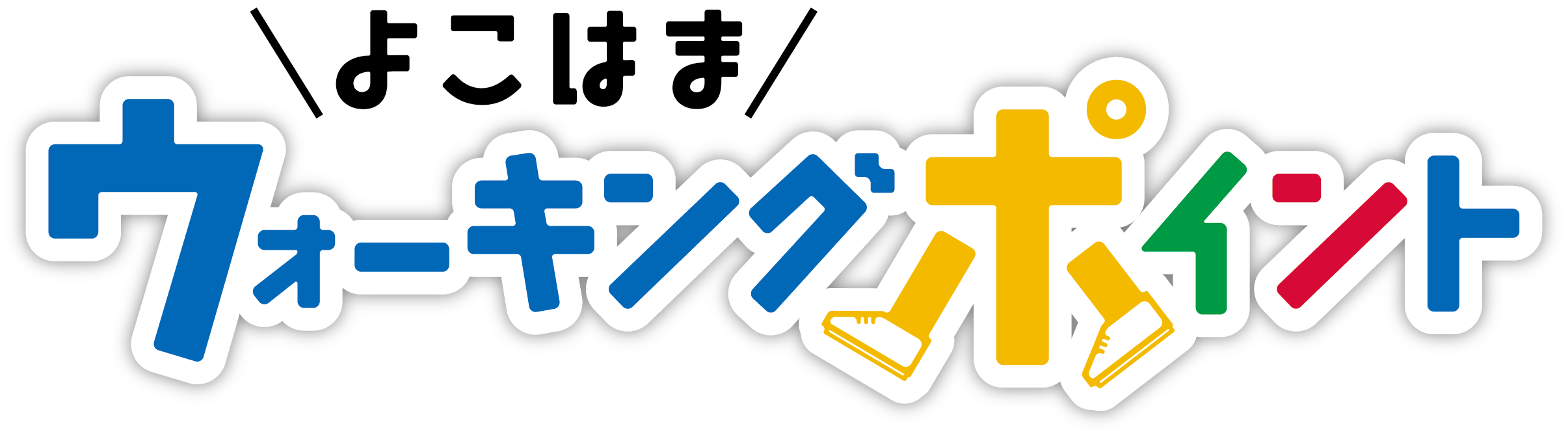 歩数計・アプリを活用した取組事例　　エントリーシート　【事業所・団体情報】 【事業所・団体での取組】 (記入欄が不足した場合は、別紙(任意様式)を添付いただいて構いません。)【留意事項】　 ・いただいた情報等については、本事業に関すること以外で使用することはありません。　・内容等に関して、ご担当者様にお問い合わせをさせていただく場合があります。　・応募件数が一定数を超えた場合、応募期間終了日より前に募集を停止することがあります。その場合は、ホームページにてお知らせいたします。　・いただいた写真等については、ホームページへ掲載させていただく場合があります。　・ホームページに掲載する際、内容を要約する場合がありますので、予めご承知おき願います。【あて先】（郵送の場合は、切り取って封筒に貼るか、下記のとおり封筒にご記入ください。）≪郵送≫　　　　　　　　　　　　　　　　　　　　　　　　　≪メール≫〒２３１－０００５                                       　 横浜市中区本町６－５０－１０ 横浜市健康福祉局保健事業課         よこはまウォーキングポイント団体取組応募担当　行 　事業所・団体名称事業所・団体名称分類分類□ 事業所登録をしている団体【所在区　　　　　区】□ 上記以外の団体(構成員５名以上）【主な活動場所　　　　　区】連 絡 先氏名連 絡 先電話番号連 絡 先Eメール≪取組内容≫（2021年４月１日から応募日までに行った活動をご記入ください。また、取組の様子が分かる資料(チラシや会報等)や写真等を添付ください。）≪取組の効果≫（取組前後の変化・参加者の声などをご記入ください。）